EXECUTIVE SUMMARYPENGEMBANGAN MODUL PEMBELAJARAN IPS BERBASIS WORD SQUARE UNTUK SISWA KELAS V SEKOLAH DASAROleh :ELFI ZARTINPM. 1710013411057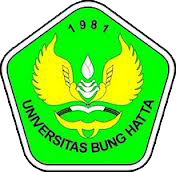 PROGRAM STUDI PENDIDIKAN GURU SEKOLAH DASARFAKULTAS KEGURUAN DAN ILMU PENDIDIKAN UNIVERSITAS BUNG HATTAPADANG 2021                                                  HALAMAN PERSETUJUAN EXECUTIVE SUMMARYPENGEMBANGAN MODUL PEMBELAJARAN IPS BERBASIS WORD SQUARE UNTUK SISWA KELAS V SEKOLAH DASARDisusun oleh:Elfi ZartiNPM. 1710013411057Artikel ini dibuat berdasarkan skripsi yang berjudul Pengembangan Modul Pembelajaran IPS Berbasis Word Square untuk Siswa Kelas V Sekolah Dasar untuk persyaratan wisuda 2021.Padang, 25 Agustus 2021 Disetujui oleh:              PembimbingYulfia Nora, S. Pd, M. PdExecutive SummaryElfi Zarti. 2021. “Pengembangan Modul Pembelajaran IPS Berbasis Word Square untuk Siswa Kelas V Sekolah Dasar. Skripsi Pendidikan Guru Sekolah Dasar, Fakultas Keguruan dan Ilmu Pendidikan, Universitas Bung Hatta.Pembimbing: Yulfia Nora, S. Pd, M. PdPendidikan adalah suatu kegiatan yang universal dalam kehidupan manusia, karena dimanapun dan kapanpun didunia terdapat pendidikan. Dalam proses melaksanakan pendidikan di Sekolah Dasar maka di perlukan kurikulum. Perkembangan kurikulum di Indonesia pada dasarnya berpijak pada perkembangan pendidikan di Indonesia, yang sejarahnya sudah dimulai sejak sebelum proklamasi kemerdekaan. Pendidikan IPS adalah penyederhanaan atau adaptasi dari ilmu-ilmu sosial dan humaniora, serta kegiatan dasar manusia yang diorganisasikan dan disajikan secara ilmiah dan pedagogis/ psikologis untuk tujuan pendidikan. Saat ini pemahaman siswa terhadap mata pelajaran IPS belum terbilang cukup bagus dan belum tersedianya bahan ajar yang menarik. Oleh karena itu maka adanya upaya atau solusi untuk memperbaikinya penulis akan melakukan penelitian dengan judul “Pengembangan Modul Pembelajaran  IPS Berbasis Word Square untuk Siswa Kelas V Sekolah Dasar”.Jenis penelitian yang digunakan adalah penelitian Research and Development (R&D). Pengembangan model ini terdiri dari empat tahap pengembangan yaitu define, design, develop, dan desseminate atau diadaptasi menjadi model 4-P, yatiu pendefenisian, perancangan, pengembangan, dan penyebaran. Penelitian ini dilaksanakan sampai pada tahap 3-D yaitu define, design dan develop . Model ini dipilih karena bertujuan untuk menghasilkan produk berupamodul berbasis Word Square. Produk yang dikembangkan divalidasi oleh pakar kemudia diuji cobakan diamati keterlaksaan modul yang digunakan siswa dan untuk penyebaran hanya dilakukan di SD Negeri 11 Cubadak Air Utara.	. Berdasarkan hasil penelitian, pengembangan Modul pembelajaran IPS untuk siswa kelas V sekolah Dasar ini termasuk dalam kriteria sangat valid dengan rata-rata validitas 96%, sedangkan dari praktikalitas guru dan siswa termasuk kriteria sangat praktis dengan rata-rata praktikalitas 94,45%. Dari hasil penelitian ini, dapat disimpulkan bahwa Modul pembelajaran IPS berbasis word square untuk siswa kelas V sekolah dasar ini memenuhi kriteria sangat valid dan sangat praktis untuk digunakan sebagai salah satu sumber atau bahan ajar pada proses pembelajaran IPS untuk siswa kelas V Sekolah Dasar.Kata Kunci: Modul, Pembelajaran IPS, Word Square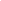         Executive SummaryElfi Zarti. 2021. “Development ofBased Social Studies Learning Module Word Square- for Grade V Elementary School Students. Thesis for Elementary School Teacher Education, Faculty of Teacher Training and Education, Bung Hatta University.Supervisor: Yulfia Nora, S. Pd, M. PdEducation is a universal activity in human life, because wherever and whenever in the world there is education. In the process of implementing education in elementary schools, a curriculum is needed. The development of the curriculum in Indonesia is basically based on the development of education in Indonesia, whose history has begun before the proclamation of independence. Social studies education is a simplification or adaptation of the social sciences and humanities, as well as basic human activities that are organized and presented scientifically and pedagogically/psychologically for educational purposes. Currently, students' understanding of social studies subjects is not quite good and there are no interesting teaching materials available. Therefore, there is an effort or solution to fix it, the author will conduct a study with the title "Development ofBased Social Studies Learning Module Word Square- for Grade V Elementary School Students".The type of research used isresearch Research and Development (R&D). The development of this model consists of four stages of development, namely define, design, develop, and desseminate or be adapted into a 4-P model, namely definition, design, development, and deployment. This research was carried out to the 3-D stage, namely define, design and develop. This model was chosen because it aims to produce a product in the form of a-based module Word Square. The product developed was validated by experts and then tested and observed for the implementation of the modules used by students and for distribution it was only carried out at SD Negeri 11 Cubadak Air Utara.        	Based on the research, development IPS learning modules for elementary school fifth grade students are included in the very valid criteria with an average validity of 96%, while the practicalities of teachers and students, including the criteria very practical with an average of 94.45% practicalities Of the research results From this, it can be concluded that the-based social studies learning module word square for fifth grade elementary school students meet the very valid and very practical criteria to be used as a source or teaching material in the social studies learning process for fifth grade elementary school students.Keywords: Module, Social Studies Learning, Word SquareDAFTAR PUSTAKASapriya. 2009. Pendidikan IPS. Bandung: remaja Rosdakarya.Syafril. 2012. Pengantar Pendidikan. Padang: Sukabina Press.Trianto. 2012. Model Pembelajaran Terpadu. Jakarta: Bumi Aksara